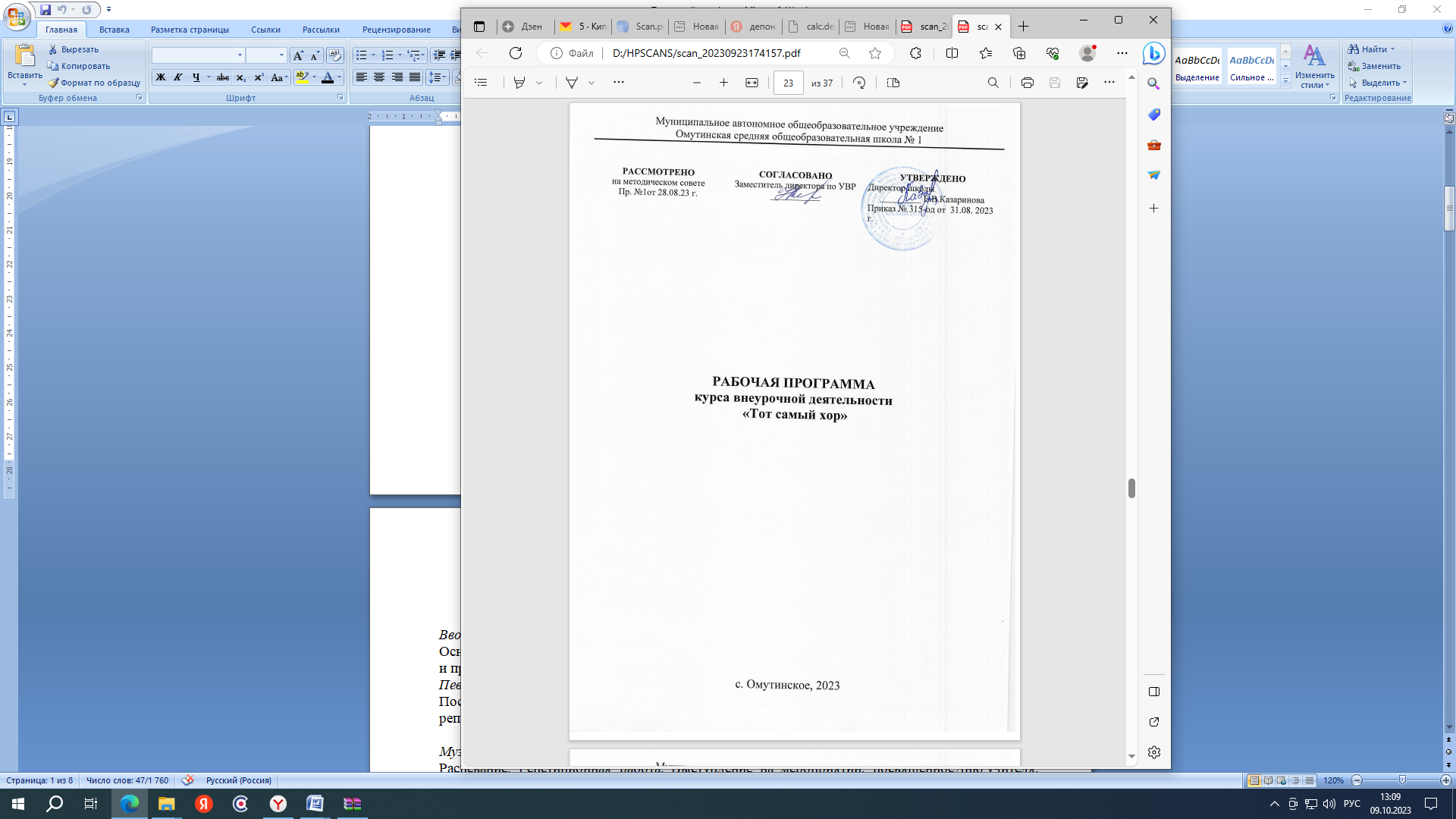 Содержание курса внеурочной деятельности «Тот самый хор»Программа разработана в соответствии с ФГОС основного общего образования, федеральной программой воспитания. Программа внеурочной деятельности связана с Рабочей программой воспитания МАОУ Омутинской СОШ №1. Воспитание на занятиях школьных курсов внеурочной деятельности и дополнительного образования преимущественно осуществляется через: -вовлечение школьников в интересную и полезную для них деятельность, которая предоставит им возможность самореализоваться в ней, приобрести социально значимые знания, развить в себе важные для своего личностного развития социально значимые отношения, получить опыт участия в социально значимых делах;-формирование в кружках, секциях, клубах, студиях и т.п. детско-взрослых общностей, которые могли бы объединять детей и педагогов общими позитивными эмоциями и доверительными отношениями друг к другу;-создание в детских объединениях традиций, задающих их членам определенные социально значимые формы поведения;-поддержку в детских объединениях школьников с ярко выраженной лидерской позицией и установкой на сохранение и поддержание накопленных социально значимых традиций; -поощрение педагогами детских инициатив и детского самоуправления. 6 классМодуль №1 «Музыкальные краски осени» (2 часа)Вводное занятие.(1час)Основные правила поведения во время вокальных занятий. Охрана голоса. Техника безопасности и правила пользования микрофоном. Разучивание тренировочных упражнений.Певческая установка. (1час)Посадка певца, положение корпуса, головы. Навыки пения сидя и стоя. Распевание. Разучивание репертуара. Подготовка к мероприятию, посвященное Дню учителя.Модуль №2 «День учителя: песни о главном» (2 часа)Музыкально-исполнительская работа. (1час)Распевание. Репетиционная работа. Выступление на мероприятии, посвящѐнное Дню учителя.Певческое дыхание. (1час)Дыхание перед началом пения. Одновременный вдох и начало пения. Различные характеры дыхания перед началом пения в зависимости перед характером исполняемого произведения: медленное, быстрое. Смена дыхания в процессе пения. Распевание. Разучивание репертуара. Репетиционная работа.Модуль №3 «Пусть мама услышит…» (2 часа)Музыкальный звук. (1час)Высота звука. Работа над звуковедением и чистотой интонирования. Мягкая атака звука. Округление гласных. Способы их формирования в различных регистрах (головное звучание). Распевание. Репетиционная работа.Музыкально – исполнительская работа. (1час)Распевание. Репетиционная работа. Выступление на мероприятии, посвящѐнное Дню матери.Модуль№4 «Новый год встречаем вместе новогодней песней» (2 часа)Понятие сценической культуры. (1час)Работа с фонограммой. Исполнение под аккомпанемент в соответствующем темпе. Пение под фонограмму. Формирование культуры поведения на сцене. Распевание. Разучивание репертуара. Репетиционная работа.Музыкально-исполнительская работа. (1час)Распевание. Репетиционная работа. Выступление на мероприятии, посвященное Новому году.Модуль №5 «С любовью к Отечеству» (4 часа)Сценическое движение. (1час)Самовыражение через движение, музыку и слово. Умение изобразить настроение в различных движениях для создания художественного и музыкального образа. Распевание. Музыкальные игры на раскрепощение. Разучивание репертуара. Репетиционная работа.Ансамбль. (1час)Выработка активного унисона (чистое и выразительное интонирование) устойчивое интонирование одноголосого пения при сложном аккомпанементе. Распевание. Репетиционная работа. Отработка навыка ансамблевого исполнения.Понятие о дикции и артикуляции. (1час)Формирование правильного певческого произношения слов. Распевание. Репетиционная работа. Работа, направленная на активизацию речевого аппарата с использованием речевых и музыкальных скороговорок. Отработка навыка ансамблевого исполнения. Подготовка к выступлению.Музыкально-исполнительская работа. (1час)Распевание. Репетиционная работа. Выступление на мероприятии, посвященное Дню защитника Отечества.Модуль №6 «Весна-красна идѐт и песенку поѐт» (2 часа)Музыкально-исполнительская работа. (1час)Распевание. Разучивание репертуара. Репетиционная работа.Музыкально-исполнительская работа. (1час)Распевание. Репетиционная работа. Отработка репертуара. Выступление на мероприятии, посвященное Дню 8 марта.Модуль №7 «Песням тех военных лет – поверьте!» (3 часа)Музыкально-исполнительская работа. (1час)Распевание. Разучивание репертуара. Репетиционная работа. Отработка репертуара.Музыкально-исполнительская работа. (1час)Распевание. Репетиционная работа. Отработка репертуара. Выступление на мероприятии, посвященное Дню Победы.Итоговое занятие. (1час)Беседа «Музыкальный разговор». Исполнение любимых песен.8 классМодуль №1 «Музыкальные краски осени» (4 часа)Вводное занятие. (1час)Основные правила поведения во время вокальных занятий. Охрана голоса. Техника безопасности и правила пользования микрофоном. Разучивание тренировочных упражнений.Певческая установка. (1час)Посадка певца, положение корпуса, головы. Навыки пения сидя и стоя. Распевание. Разучивание репертуара.Певческое дыхание. (1час)Дыхание перед началом пения. Одновременный вдох и начало пения. Различные характеры дыхания перед началом пения в зависимости перед характером исполняемого произведения: медленное, быстрое. Смена дыхания в процессе пения. Распевание. Репетиционная работа.Музыкальный звук. (1час)Высота звука. Работа над звуковедением и чистотой интонирования. Мягкая атака звука. Округление гласных. Способы их формирования в различных регистрах (головное звучание). Распевание. Репетиционная работа. Подготовка к мероприятию, посвященное Дню учителя.Модуль №2 «День учителя: песни о главном» (4 часа)Музыкально-исполнительская работа. (1час)Распевание. Репетиционная работа. Выступление на мероприятии, посвящѐнное Дню учителя.Понятие сценической культуры. (1час)Работа с фонограммой. Исполнение под аккомпанемент в соответствующем темпе. Пение под фонограмму. Формирование культуры поведения на сцене. Распевание. Разучивание репертуара. Репетиционная работа.Ансамбль. (1час)Выработка активного унисона (чистое и выразительное интонирование) устойчивое интонирование одноголосого пения при сложном аккомпанементе. Распевание. Репетиционная работа. Отработка навыка ансамблевого исполнения.Музыкально-исполнительская работа. (1час)Распевание. Репетиционная работа. Отработка навыка ансамблевого исполнения.Модуль №3 «Пусть мама услышит…» (4 часа)Понятие о дикции и артикуляции. (1час)Формирование правильного певческого произношения слов. Распевание. Репетиционная работа. Работа, направленная на активизацию речевого аппарата с использованием речевых и музыкальных скороговорок. Отработка навыка ансамблевого исполнения. Подготовка к выступлению.Понятие о дикции и артикуляции. (1час)Формирование правильного певческого произношения слов. Распевание. Репетиционная работа. Отработка навыка ансамблевого исполнения. Подготовка к выступлению.Музыкально – исполнительская работа. (1час)Распевание. Репетиционная работа. Выступление на мероприятии, посвящѐнное Дню матери.Понятие о дикции и артикуляции. (1час)Формирование правильного певческого произношения слов. Распевание. Разучивание репертуара. Репетиционная работа.Модуль №4 «Новый год встречаем вместе новогодней песней» (4 часа)Динамические оттенки.Понятие форсированного звука. (1час)Развитие навыков уверенного пения. Обработка динамических оттенков и штрихов. Работа над снятием форсированного звука в режиме «громко». Распевание. Вокальная работа. Отработка репертуара.Ритм. (1час)Знакомство с простыми ритмами и размерами, осознание длительностей и пауз. Умение воспроизвести ритмический рисунок мелодии. Распевание. Вокальная работа. Репетиционная работа. Отработка репертуара.Музыкально-исполнительская работа. (1час)Распевание. Вокальная работа. Репетиционная работа. Отработка. Репертуара.Музыкально-исполнительская работа. (1час)Распевание. Репетиционная работа. Выступление на мероприятии, посвященное Новому году.Модуль №5 «С любовью к Отечеству» (6 часов)Сценическое движение. (1час)Самовыражение через движение, музыку и слово. Умение изобразить настроение в различных движениях для создания художественного и музыкального образа. Распевание. Музыкальные игры на раскрепощение. Разучивание репертуара. Репетиционная работа.Ансамбль. Элементы двухголосья. (1час)Понятие	единства	музыкального	звучания.	Канон.	Распевание.	Работанад формированием совместного ансамблевого звучания. Репетиционная работа.Музыкально-исполнительская работа. (1час)Распевание. Вокальная работа. Репетиционная работа. Отработка репертуара.Музыкально-исполнительская работа. (1час)Распевание. Вокальная работа. Репетиционная работа. Отработка репертуара.Музыкально-исполнительская работа. (1час)Распевание. Вокальная работа. Репетиционная работа. Отработка репертуара.Музыкально-исполнительская работа. (1час)Распевание. Репетиционная работа. Выступление на мероприятии, посвященное Дню защитника Отечества.Модуль №6 «Весна-красна идѐт и песенку поѐт» (4 часа)Развитие музыкального слуха, музыкальной памяти, ритмического чувства. (1час)Движение мелодии вверх, вниз (показ рукой). Вокализ. Упражнения на развитие звуковысотного слуха, ритмического чувства. Повтор музыкальных фрагментов под аккомпанемент, без него. Вокальная работа.Музыкально-исполнительская работа. (1час)Распевание. Разучивание репертуара. Репетиционная работа.Музыкально-исполнительская работа. (1час)Распевание. Вокальная работа. Репетиционная работа. Отработка репертуара.Музыкально-исполнительская работа. (1час)Распевание. Репетиционная	работа.	Отработка	репертуара.	Выступление на мероприятии, посвященное Дню 8 марта.Модуль №7 «Песням тех военных лет – поверьте!» (8 часов)Музыкально-исполнительская работа. (1час)Распевание. Разучивание репертуара. Репетиционная работа.Музыкально-исполнительская работа. (1час)Распевание. Вокальная работа. Репетиционная работа. Отработка репертуара.Музыкально-исполнительская работа. (1час)Распевание. Вокальная работа. Репетиционная работа. Отработка репертуара.Музыкально-исполнительская работа. (1час)Распевание. Вокальная работа. Репетиционная работа. Отработка репертуара.Музыкально-исполнительская работа. (1час)Распевание.	Репетиционная	работа.	Отработка	репертуара.	Выступление на мероприятии, посвященное Дню Победы.Музыкально-исполнительская работа. (1час)Распевание. Вокальная работа. Репетиционная работа. Отработка репертуара.Музыкально-исполнительская работа. (1час)Распевание. Вокальная работа. Репетиционная работа. Отработка репертуара.Итоговое занятие. (1час)Беседа «Музыкальный разговор». Исполнение любимых песен.Планируемые результаты освоения курса внеурочной деятельности «Тот самый хор»Обучающиеся должны знать:особенности и возможности певческого голоса;гигиену певческого голоса;понимать по требованию педагога слова – петь «мягко, нежно, легко»;понимать элементарные дирижерские жесты и правильно следовать им;основы музыкальной грамоты;различные манеры пения;место дикции в исполнительской деятельности.Обучающиеся должны уметь:правильно дышать: делать небольшой спокойный вдох не поднимая плеч;петь короткие фразы на одном дыхании;в подвижных песнях делать быстрый вдох;петь легким звуком, без напряжения;уметь ясно выговаривать слова песни;к концу года спеть выразительно и осмысленно свою партию;правильно формировать гласные в сочетании с согласными.Метапредметные результатыОбучающиеся должны владеть:основными вокальными приемами;элементарными знаниями музыкальной грамоты;умением контролировать и оценивать свою работу;умением работать творчески.Личностные результатыОбучающиеся должны:владеть навыками общения в коллективе;проявлять силу воли, упорство в достижении цели;проявлять способность к самообучению, творческому поиску;проявлять	доброжелательное	отношение	к	окружающим,	чувство взаимопомощи.Тематическое планирование курса внеурочной деятельности «Тот самый хор»6 класс8 класс№ п/пРаздел, тема курсаВсего часовЭОРФормы проведения занятийМодуль №1 «Музыкальные краски осени»Модуль №1 «Музыкальные краски осени»Модуль №1 «Музыкальные краски осени»Модуль №1 «Музыкальные краски осени»Модуль №1 «Музыкальные краски осени»1-2Вводное занятие.2http://school- collection.eduru/collection/ https://resh.edu.ru/subject/6/Беседа, рассказ, практика3-4Певческая установка.2http://school- collection.eduru/collection/ https://resh.edu.ru/subject/6/Беседа, рассказ, упражнение, исполнениеМодуль №2 «День       учителя: песни о главном»Модуль №2 «День       учителя: песни о главном»Модуль №2 «День       учителя: песни о главном»Модуль №2 «День       учителя: песни о главном»Модуль №2 «День       учителя: песни о главном»5-6Музыкально- исполнительская  работа.2http://school- collection.eduru/collection/ https://resh.edu.ru/subject/6/Слушание, анализ, разучивание7-8Певческое дыхание.2http://school- collection.eduru/collection/ https://resh.edu.ru/subject/6/Беседа, рассказ, практика, исполнениеМодуль №3 «Пусть мама услышит…»Модуль №3 «Пусть мама услышит…»Модуль №3 «Пусть мама услышит…»Модуль №3 «Пусть мама услышит…»Модуль №3 «Пусть мама услышит…»9-10Музыкальный звук.2http://school- collection.eduru/collection/ https://resh.edu.ru/subject/6/Беседа, рассказ, практика11-12Музыкально – исполнительская     работа2http://school- collection.eduru/collection/ https://resh.edu.ru/subject/6/Слушание, анализ, разучивание, исполнениеМодуль №4 «Новый год встречаем вместе новогодней песней»Модуль №4 «Новый год встречаем вместе новогодней песней»Модуль №4 «Новый год встречаем вместе новогодней песней»Модуль №4 «Новый год встречаем вместе новогодней песней»Модуль №4 «Новый год встречаем вместе новогодней песней»13-14Понятие сценической культуры.2http://school- collection.eduru/collection/ https://resh.edu.ru/subject/6/Беседа, рассказ, практика15-16Музыкально- исполнительская работа.2http://school- collection.eduru/collection/ https://resh.edu.ru/subject/6/Слушание, анализ, разучивание, исполнениеМодуль №5 «С любовью к Отечеству»Модуль №5 «С любовью к Отечеству»Модуль №5 «С любовью к Отечеству»Модуль №5 «С любовью к Отечеству»Модуль №5 «С любовью к Отечеству»17-18Сценическое движение.2http://school- collection.eduru/collection/ https://resh.edu.ru/subject/6/Беседа, рассказ, практика19-20Ансамбль.2http://school- collection.eduru/collection/ https://resh.edu.ru/subject/6/Беседа, рассказ, практика21-22Понятие о дикции и артикуляции.2http://school- collection.eduru/collection/ https://resh.edu.ru/subject/6/Беседа, рассказ, практика23-24Музыкально-исполнительская работа.2http://school- collection.eduru/collection/ https://resh.edu.ru/subject/6/Слушание, анализ, разучивание, исполнениеМодуль №6 «Весна- красна идѐт и песенку поѐт»Модуль №6 «Весна- красна идѐт и песенку поѐт»Модуль №6 «Весна- красна идѐт и песенку поѐт»Модуль №6 «Весна- красна идѐт и песенку поѐт»Модуль №6 «Весна- красна идѐт и песенку поѐт»25-28Музыкально- исполнительскаяработа.4http://school- collection.eduru/collection/ https://resh.edu.ru/subject/6/Слушание, анализ, разучивание, исполнениеМодуль №7 «Песням тех военных лет – поверьте!»Модуль №7 «Песням тех военных лет – поверьте!»Модуль №7 «Песням тех военных лет – поверьте!»Модуль №7 «Песням тех военных лет – поверьте!»Модуль №7 «Песням тех военных лет – поверьте!»29-32Музыкально- исполнительскаяработа.4http://school- collection.eduru/collection/ https://resh.edu.ru/subject/6/Слушание, анализ, разучивание, исполнение33-34Итоговое занятие.2http://school- collection.eduru/collection/ https://resh.edu.ru/subject/6/Концерт№ п/пРаздел, тема курсаВсего часовЭОРФормы проведения занятийМодуль №1 «Музыкальные краски осени»Модуль №1 «Музыкальные краски осени»Модуль №1 «Музыкальные краски осени»Модуль №1 «Музыкальные краски осени»Модуль №1 «Музыкальные краски осени»1Вводное занятие.1http://school- collection.eduru/collection/ https://resh.edu.ru/subject/6/Беседа, рассказ, практика2Певческая установка.1http://school- collection.eduru/collection/ https://resh.edu.ru/subject/6/Беседа, рассказ, практика3Певческое дыхание.1http://school- collection.eduru/collection/ https://resh.edu.ru/subject/6/Беседа, рассказ, практика4Музыкальный звук.1http://school- collection.eduru/collection/ https://resh.edu.ru/subject/6/Беседа, рассказ, практикаМодуль №2 «День учителя: песни о главном»Модуль №2 «День учителя: песни о главном»Модуль №2 «День учителя: песни о главном»Модуль №2 «День учителя: песни о главном»Модуль №2 «День учителя: песни о главном»5Музыкально- исполнительскаяработа.1http://school- collection.eduru/collection/ https://resh.edu.ru/subject/6/Слушание, анализ, разучивание, исполнение6Понятие сценической культуры.1http://school- collection.eduru/collection/ https://resh.edu.ru/subject/6/Беседа, рассказ, практика7Ансамбль.1http://school- collection.eduru/collection/ https://resh.edu.ru/subject/6/Беседа, рассказ, практика8Музыкально- исполнительскаяработа.1http://school- collection.eduru/collection/ https://resh.edu.ru/subject/6/Слушание, анализ, разучивание, исполнениеМодуль №3 «Пусть мама услышит…»Модуль №3 «Пусть мама услышит…»Модуль №3 «Пусть мама услышит…»Модуль №3 «Пусть мама услышит…»Модуль №3 «Пусть мама услышит…»9-10Понятие о дикции и артикуляции.2http://school- collection.eduru/collection/ https://resh.edu.ru/subject/6/Беседа, рассказ, практика11Музыкально – исполнительская работа.1http://school- collection.eduru/collection/ https://resh.edu.ru/subject/6/Слушание, анализ, разучивание, исполнение12Понятие о дикции и артикуляции.1http://school- collection.eduru/collection/ https://resh.edu.ru/subject/6/Беседа, рассказ, практикаМодуль №4 «Новый год встречаем вместе новогодней песней»Модуль №4 «Новый год встречаем вместе новогодней песней»Модуль №4 «Новый год встречаем вместе новогодней песней»Модуль №4 «Новый год встречаем вместе новогодней песней»Модуль №4 «Новый год встречаем вместе новогодней песней»13Динамические оттенки.Понятие форсированного звука.1http://school- collection.eduru/collection/ https://resh.edu.ru/subject/6/Беседа, рассказ, практика14Ритм.1http://school- collection.eduru/collection/ https://resh.edu.ru/subject/6/Беседа, рассказ, практика15-16Музыкально- исполнительская работа.2http://school- collection.eduru/collection/ https://resh.edu.ru/subject/6/Слушание, анализ, разучивание, исполнениеМодуль №5 «С любовью к Отечеству»Модуль №5 «С любовью к Отечеству»Модуль №5 «С любовью к Отечеству»Модуль №5 «С любовью к Отечеству»Модуль №5 «С любовью к Отечеству»17Сценическое движение.1http://school- collection.eduru/collection/ https://resh.edu.ru/subject/6/Беседа, рассказ, практика18Ансамбль. Элементы                   двухголосья.1http://school- collection.eduru/collection/ https://resh.edu.ru/subject/6/Беседа, рассказ, практика19-22Музыкально-исполнительская работа.4http://school- collection.eduru/collection/ https://resh.edu.ru/subject/6/Слушание, анализ, разучивание, исполнениеМодуль №6 «Весна- красна идѐт и песенку поѐт»Модуль №6 «Весна- красна идѐт и песенку поѐт»Модуль №6 «Весна- красна идѐт и песенку поѐт»Модуль №6 «Весна- красна идѐт и песенку поѐт»Модуль №6 «Весна- красна идѐт и песенку поѐт»23Развитие музыкального слуха, музыкальной памяти, ритмического чувства.1http://school- collection.eduru/collection/ https://resh.edu.ru/subject/6/Беседа, рассказ, практика24-26Музыкально- исполнительская работа.3http://school- collection.eduru/collection/ https://resh.edu.ru/subject/6/Слушание, анализ, разучивание, исполнениеМодуль №7 «Песням                                                              тех военных лет – поверьте!»Модуль №7 «Песням                                                              тех военных лет – поверьте!»Модуль №7 «Песням                                                              тех военных лет – поверьте!»Модуль №7 «Песням                                                              тех военных лет – поверьте!»Модуль №7 «Песням                                                              тех военных лет – поверьте!»27-33Музыкально- исполнительская работа.7http://school- collection.eduru/collection/ https://resh.edu.ru/subject/6/Слушание, анализ, разучивание, исполнение34Итоговое занятие.1http://school- collection.eduru/collection/ https://resh.edu.ru/subject/6/Выступление